November Notes: Day 1	Photosynthesis: Life from Light and Air Name:					Period:		Date:				Do now: Where in the cell does photosynthesis happen?						List 3 things plans need to grow? 									Plants are energy producersLike animals, plants need 				to liveUnlike animals, plants don’t need to 			food to make that 			Plants make both 						& 					Animals are 					Plants are 						How do plants make energy & food?Plants use the energy from the				to make 				 energyto make 								, sucrose, cellulose, 				, & moreUsing light & air to grow plantsPhotosynthesis:Using sun’s 				make 				Using				& 				to make 			Happens in 				allows plants to growmakes a waste product: oxygen (		)Copy the photosynthesis chemical equationWhat do plants need to grow?The “solar power plant” for making energy & sugars: 				Fuels: 				, 				, 				The Helpers: 				Chloroplasts are only in 						So what does a plant need?Bring In: 				, 				, 				Let Out: 				Move Around: 				Label the plant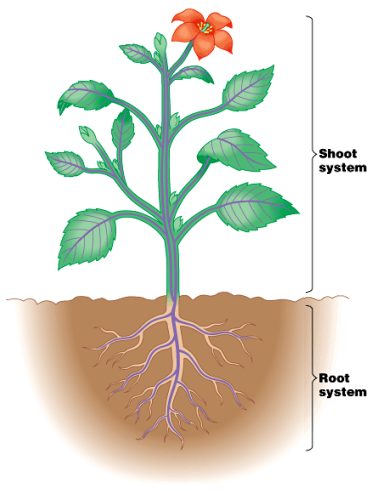 How do Plants get water?Water evaporates from the 			 in the 			This motion pulls water up from 			Like with a 			 more water is pulled up tree from 			Stomates & Guard Cells Function of stomateslets			inlets 		out lets 		 out: gets to leaves for photosynthesisFunction of guard cells◆		 & 		stomates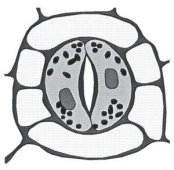 Label Stomate and guard cellsGuard cells & HomeostasisHomeostasis: keeping the internal environment of the plant balancedStomates openLet 		in : needed to make 				Let 			 out: needed for 						Let 		 out: get rid of 				 productStomates closeif too much H2O is 				Xylem: Carries 				 up the rootsPhloem: Carries 				-conducting cells. Carry sugars around the plant wherever they are needed: new leaves, fruit & seeds, rootsHow are they connected?Copy the Respiration and the photosynthesis equations